Конспект ОД по физической культуре (плавание)Развлечение 	«В поисках сокровища» 	для детей подготовительной группы.Разработала:Инструктор по ФК ДОУ № 40 г. Липецка Беспалова Людмила АнатольевнаЗадачи:Образовательной области «Физическое развитие»Закреплять элементы аква-аэробики, при выполнении упражнений с аквагантелями.Совершенствовать скольжения на груди и спине.Закреплять навыки  всплывания («поплавок») и лежания («звездочка») на воде.Совершенствовать навыки  детей в плавании  в ластах с движениями ног. Совершенствовать навыки ныряния в глубину и с доставанием  предметов со дна бассейна.Совершенствование упражнений на дыхание. Закреплять культурно-гигиенические навыки. Воспитывать интерес к занятиям плаванием и здоровому образу жизни.Закреплять  правила  поведения на воде.Образовательной области «Познавательное развитие»Познакомить детей с  обитателями моря: морскими коньками, рыбами, дельфинами.Воспитывать положительное отношение ко всем видам животных.Образовательной области «Художественно - эстетическое развитие»Вызвать эмоциональный отклик на музыку, двигательную импровизацию под нее.Образовательной области «Речевое развитие»Вовлекать в игровое взаимодействие со сверстниками.Воспитывать дружеские отношения в коллективе детей. Оборудование: карта-схема путешествия с заданиями, весла, круги, тонущие предметы (рыбки, коньки), дуги для ныряния, кораблики из бросового материала, ласты, аквагантели, аквапалки, сундук, призы, музыкальный центр, очки для плавания.ХОД ЗАНЯТИЯДети заходят в бассейн. Играет спокойная музыка с шумом прибоя, всплеском волн, криком чаек.Инструктор:  - Ребята, что вы слышите? Дети: - Шум волн, прибоя, крик чаек.Инструктор: - А где это бывает?Дети: - На море.Инструктор: А давайте мы с вами представим, что оказались на острове. А кого мы можем встретить на острове?Дети: Моряков, пиратов.Инструктор:-  Ребята, смотрите, а что это на воде плавает? Это же бутылка. Давайте посмотрим, что у нее внутри. Внутри, какая то записка. В ней написано, что капитан Флинт зарыл клад на Необитаемом острове и указал  место, где он спрятал свой клад. А где же карта? Педагог обращает внимание на рядом расположенную карту.- Давайте рассмотрим ее. Ребята, а вы хотите отправиться на поиски клада?Дети: Да.Инструктор: Сегодня клад мы отправляемся искать.                                                                                                      Вам много трудностей придется испытать.                                                                                            Надо ловкими вам стать,                                                                                                                                          Чтобы клад нам увидать! ( Дети заходят в воду, берут аквагантели и становятся свободно) 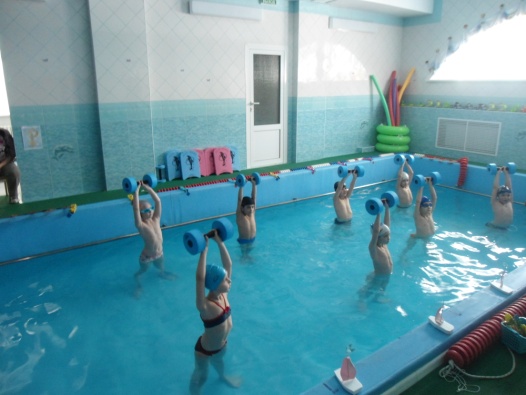 Инструктор:                                                                                                                                     Чтоб в дорогу нам собраться,                                                                                                             Нужно спортом заниматься,                                                                                                                   Чтобы выполнить разминку -                                                                                                         Встаньте, выпрямите спинки,                                                                                                    Носик выше поднимайте,                                                                                                                              От друзей не отставайте!                                                                                                        (под музыку Барбарики «Волна» выполняется разминка в воде).Разминка в воде: 1.	И. п.: стойка, ноги врозь, руки вдоль туловища, аквагантеля в правой руке.1) поднять руки через стороны вверх, переложить аквагантелю из правой (левой) руки в левую (правую)2) и.п.        (6 – 7 раз)2. И. п.:  стойка ноги врозь, руки в стороны, аквагантеля в правой руке.1) поворот вправо (влево), переложить аквагантелю из правой (левой) руки в левую (правую). 2) и.п.        (6 – 7 раз)3. И. п.: стойка, стойка, ноги врозь, руки вверху,  аквагантелю держим  двумя руками.1)  наклон вправо (влево) 2) и.п.         (6 – 7 раз)4. И. п.: стойка, стойка, ноги врозь, аквагантелю держим  двумя руками.1)  наклониться вперед, не опуская головы, руки вперед2) и.п.           (6 – 7 раз)5. И. п.: стойка, стойка, ноги врозь,  аквагантелю держим  двумя руками.1)  опустить аквагантелю вниз 2) и.п.          (6 – 7 раз)6. И. п.: стойка, стойка, ноги врозь, руки внизу,  аквагантелю держим  двумя руками.1) поднять правую (левую) ногу, аквагантелей коснуться колена.2) и.п.           (6 – 7 раз) 7. И. п.: стойка, стойка, ноги врозь, руки внизу,  аквагантелю держим  двумя руками.1) присед, развести колени в стороны, аквагантелю опустить вниз.2) и.п.         (6 – 7 раз)8.  И.п. – стойка, аквагантеля  зажата между ногПрыжки вправо и влево.  (16-32 раза)9. И.П. - стойка, аквагантелю держим  двумя руками.1) поднять аквагантелю вверх (вдох)2) и.п. (выдох)                   (4-5 раз)Инструктор:                                                                                                                 Мы  размялись, разогрелись                                                                                      Весла мы сейчас возьмем.                                                                                            И на байдарках за кладом поплывем.(Дети  берут весла, одевают круги, строятся у бортика бассейна.)Инструктор: Самое главное правило: нельзя толкаться, а то наши байдарки могут перевернуться. Дети готовы. Тогда в путь! (Дети имитируют движения, как при плавании на лодке - 1 круг).Звуковой сигнал к окончанию упражнения.Инструктор: Сушите весла ( дети кладут весла на бортик и снимают круги). Ребята, мы приплыли к острову «Веселых пузырей». «Мы под воду приседаем, смело, пузыри пускаем.                                                     Вдох, выдох не спеша, пузыри пускать пора -                                                      1,2,3 - мы пускаем пузыри». Скажем дружно «1,2,3 - мы пускаем пузыри». (4-5 раз)Инструктор: Пока мы пускали пузыри, мы не заметили как  приплыли в залив «Морских звезд»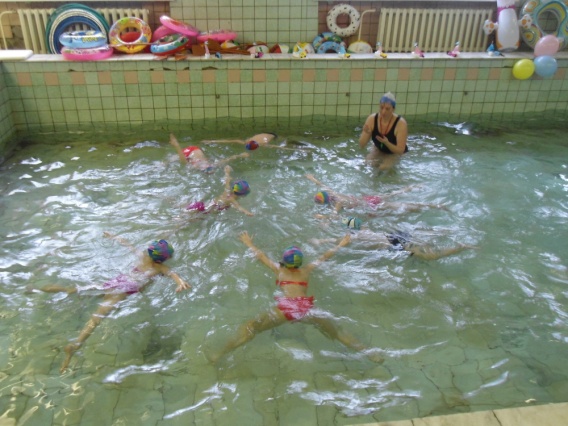 Попрошу всех смирно встать,                                                                                                    Что скажу всем выполнять.                                                                                                           Руки в стороны держите,                                                                                                              На живот скорей ложитесь –                                                                                        «Звездочку» нам покажите.                                                                                                   Раз, два, три – «звездочками» стали мы                                                                    (дети выполняют упражнение «звездочка».                                                                                                                                                     Раз, два, три, четыре, пять - будем «звездочками» мы опять                           (упражнение повторяется).                                                                    Дети выполняют «звездочку на груди» (2-3 раза).Инструктор: Вот мы с вами оказались на острове «Поплавков».                                                 Чтобы на волнах лежать,                                                                                «Поплавком» должны вы стать.                                                                               Раз, два, три – «поплавками» стали мы                                                                     (дети выполняют упражнение «поплавок».                                                                                                                                                     Раз, два, три, четыре, пять - будем «поплавками» мы опять                           (упражнение повторяется).Дети выполняют «поплавок» (2-3 раза).Инструктор по плаванию отмечает детей, дольше всех задержавших дыхание и выполнивших правильную группировку.Инструктор:     Ребята, на нашем пути стоят корабли, мы приплыли с вами в морскую  гавань. Давайте посчитаем, сколько кораблей стоит в гавани.  На море нет ветра, и корабли не могут двинуться с места.  Давайте поможем им перебраться на остров «Морских стрел.     ( Дети убирают руки за спину и дуют на кораблики, без помощи рук, чей кораблик первым переплывет на противоположную сторону бассейна).Инструктор: Вот и добрались мы до  острова «Морских стрел».                                           «Мы сейчас на воду ляжем «стрелки» разные покажем».                                                          Звучит команда: « 1, 2, 3 - стрелочка скользи».                                                                        Дети выполняют скольжение на груди (2-3 раза).Инструктор: «Стрелку» мы перевернем, на спине скользить начнем.                                     Дети выполняют скольжение на спине  (2-3 раза).Инструктор: А теперь мотор включаем и быстрее уплываем.                                               Дети выполняют  скольжение на груди с попеременной работой ног  (2-3 раза).Инструктор: Наше путешествие продолжается. На нашем пути остров «Морских коньков». Морские коньки и рыбки попали в беду, и просят нас о помощи освободить их от сетей. Поможем  им ребята. Давайте представим, что мы с вами водолазы, одеваем костюмы, застегиваем, надеваем маски.Игра «Водолазы» (2-3 раза).                                                                                                       Задачи игры: совершенствование навыков ныряния и открывания глаз в воде.Описание игры: игроки («водолазы») достают со дна морских коньков и рыбок. Методические указания: число брошенных на дно предметов должно соответствовать количеству «водолазов», поэтому ныряющие могут быть разделены на две, три или четыре команды.Инструктор: Давайте с вами посчитаем сколько мы спасли морских коньков и рыб. Молодцы  ребята, помогли морским конькам и рыбкам. Смотрите, нам говорят спасибо жители этого острова дельфины. Они очень ласковые, добрые и любят очень играть с детьми. Давайте и мы с вами поиграем с дельфинами.В море плавают дельфины,                                                                                                            Среди волн мелькают спины.                                                                                                               Только  что  они здесь были,                                                                                                         Поиграли и уплыли.Игра «Веселые дельфины»
Дети поочередно ныряют под дугу, продвигаясь вперед, руки вытянуты вперед, тело входит в воду постепенно. После выполнения выстраиваются на противоположном бортике, затем возвращаются назад, также ныряя поочередно (2 – 3 раза).Инструктор: Ребята, мы все испытания почти прошли, осталось лишь одно. Нам нужно найти ключи от сундука, в котором находятся сокровища. Вы готовы, тогда в путь.Эстафета: Чья команда быстрее?Дети делятся на две команды и становятся в затылок друг другу. Дети  одевают ласты и берут аквапалки. По сигналу первые плывут на противоположную сторону бассейна на груди с работой ног кролем  и берут одну часть детали ключа, возвращаются, работая ногами на спине и передают аквапалку. Когда приплывет  последний участник, дети собирают ключ. (Чья команда быстрее справится с заданием.)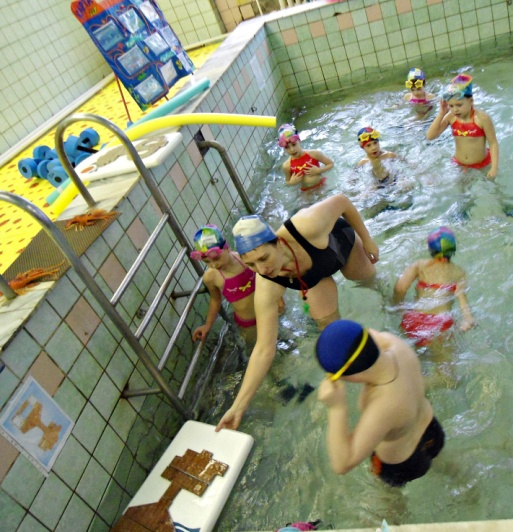 Инструктор:  молодцы ребята, все ключи мы с вами собрали. А где же сундук, может он на дне морском, давайте поищем его. А вот и сундук пирата Флинта, давайте посмотрим, что там внутри (открывают сундук и достают из него подарки. Раздают детям).На этом наше морское путешествие  подошло к концу.                                                                Желаю вам, ребята, быть добрее и смелее,                                                                                       День ото дня становится  сильнее, здоровее!                                                                         Регулярно спортом заниматься,                                                                                                   Быстрее расти и закаляться!                                                                                                                    До свидания!Литература:Арзамасцева, Морозова, Миклева: Обучение плаванию и аквааэробике в группах оздоровительной направленности ДО» Издательство: АРКТИ, 2011 г.С.В.Колесникова«Детская аэробика: Методика, базовые комплексы», Ростов на Дону: Феникс, 2005 г.Рыбак М.В. «Раз, два, три, плыви», Москва : Обруч, 2010. Рыбак М.В.  «Занятия в бассейне с дошкольниками», Москва, 2012 г.М.Д.Маханева «С физкультурой дружить – здоровыми быть», Москва, 2009 г.С.В. Яблонская, С.А.Циклис «Физкультура и плавание в детском саду», Москва, 2008 г.